Bitte die Informationen zu den Zusatzstoffen und Allergen auf gesonderten Blatt beachten!MittagessenSpeiseplan vom 15.01.18 bis 19.01.18MittagessenSpeiseplan vom 15.01.18 bis 19.01.18MittagessenSpeiseplan vom 15.01.18 bis 19.01.18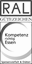 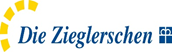 KindergerechtesBewusst Gesund *Bewusst Gesund *Menü 3 VegetarischMontagMontag Tortellini Ricotta Spinata,a1,c,g 
Puten Schinken Sauce2,3,g
Salat1,4Tortellini Ricotta Spinata,a1,c,g 
TomatensoßeaSalat1,4Montag Obst Obst Obst ObstDienstagDienstagRindergeschnetzeltes Stroganov1,9,a,j 
Bandnudelna,a1,c
Kaisergemüse1,g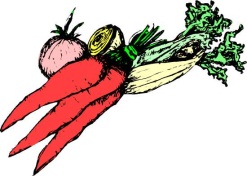 Orientalische Couscouspfannea,a1,i,j 
Kaisergemüse1,gDienstagSchokopuddingaSchokopuddingaSchokopuddingaSchokopuddingaMittwochMittwochSaure Linsen1,4,a,a1,a3,f,g,i 
Spätzlea,a1,c Saitenwurst2,3,8,i,j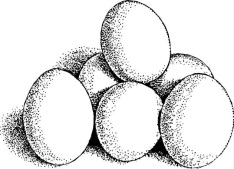 Saure Linsen1,4,a,a1,a3,f,g,i 
Vegetarische Bratwursta,a1,c
Spätzlea,a1,cMittwochStracciatellajoghurtgStracciatellajoghurtgStracciatellajoghurtgStracciatellajoghurtgDonnerstagDonnerstagSchweineschnitzel  und Putenschnitzel 
panierta,a1 Bratensaucea,a1,a3,f,i
Zitrone
Kartoffelsalat mit Blattsalat1,4,jg
Dressing1,4,j,g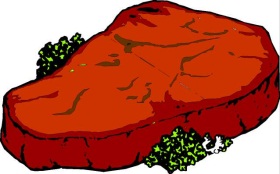 Vegetarische Maultaschena,a1,c,g,i 
Kartoffelsalat mit Blattsalat1,4,j
Röstzwiebelna,a1 Blattsalat
 Dressing1,4,j,gDonnerstagFrisches Obst Frisches Obst Frisches Obst Frisches Obst FreitagFreitagEierflockensuppe mit Backerbsen c,aWeckle a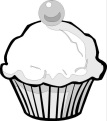 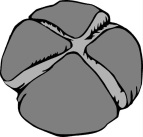 FreitagMuffins Muffins Muffins Muffins 